Die Übersetzungen wurden gefördert im Rahmen des Landesprogramms „KOMM-AN NRW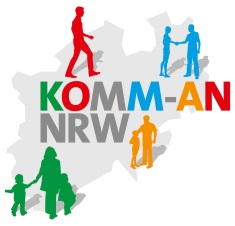 VerhaltenskodexDa wird stets bemüht sind, in der Öffentlichkeit ein gutes Bild abzugeben, haben wir nachfolgenden Verhaltenskodex ausgearbeitet, der sowohl für alle Mitarbeiter, Trainer, Spieler und Eltern der Spieler gültig ist:Ich repräsentiere den SC Herford in der Öffentlichkeit immer positiv und verhalte mich vorbildlich.Ich respektiere und achte Trainer, Mitspieler, Gegenspieler, Schiedsrichter, Eltern, Zuschauer und alle Mitarbeiter sowohl des SC Herford als auch der gegnerischen MannschaftIch trete dem Vorstand der Fußballabteilung mit Respekt und Achtung gegenüber aufIch verhalte mich immer fair.Ich werde das Recht von Mitspielern, Gegenspielern, Schiedsrichtern, Zuschauern oder der mir als Trainer und Eltern anvertrauten Kinder, Jugendlichen und jungen Erwachsenen auf Unversehrtheit achten und keine Form von Rassismus, Gewalt und Diskriminierung in jeglicher Form sei sie physischer, psychischer oder sexueller Art zulassen oder selbst ausüben.Ich übernehme eine positive und aktive Vorbildfunktion im Kampf gegen Doping, Medikamentenmissbrauch, Drogen, Alkohol und Nikotin. Als Trainer, Betreuer oder Übungsleiter konsumiere ich auf dem Spielfeld/am Spielfeldrand keinen Alkohol und kein Nikotin vor den minderjähren Spielern. Ebenfalls werde ich nicht alkoholisiert zum Training/Spiel erscheinen.Ich akzeptiere verschiedene Charaktere, Nationalitäten und Persönlichkeiten in meiner Mannschaft und meinem Verein und des gegnerischen Vereins.Ich gewinne und verliere gemeinsam mit meiner Mannschaft – Erfolg ist nur durch Teamgeist zu erreichen; jeder im Team ist wichtig.Ich bilde mich sportlich weiter und bin offen für neue Trainingsinhalte.Ich gehe sorgsam mit den mir zur Verfügung gestellten Trainingsmaterialien und den Sportanlagen um.Ich achte auf Sauberkeit und Ordnung in der Kabine.Ich verpflichte mich einzugreifen, wenn in meinem Umfeld gegen diesen Kodex verstoßen wird und spreche das Fehlverhalten an. Im Wiederholungsfall wende ich mich an die Verantwortlichen SC Herford.Ich verpflichte mich, den fälligen Jahresbeitrag zu entrichten.Mir ist klar, dass Verstöße gegen diesen Verhaltenskodex vereinsschädigendes Verhalten darstellen. Dieses kann Folgen – bis hin zum Vereinsausschluss – nach sich ziehen.Ein zusätzliches Wort an die Eltern:Eltern sind ein wichtiges Bindeglied zwischen Trainern, Betreuern und Spielern. Ihre Hilfe und Unterstützung bei Spielen, Turnieren und Veranstaltungen, Ihre Meinung und der vertrauensvolle Austausch zwischen Ihnen und den Verantwortlichen des SC Herford sind wesentlicher Bestandteil eines jeden Vereins. Bitte unterstützen Sie Ihr Kind und die Mannschaft immer positiv, respektieren Sie die sportlichen Entscheidungen des Trainers und nehmen Sie keinen Einfluss auf das Spielgeschehen.Des Weiteren ist besonders zu beachten, dass die Aufsichtspflicht des Trainers/Betreuers für Ihr minderjähriges Kind erst mit Beginn des Trainings/Aufwärmbetriebes/Spiels beginnt und nicht schon am Eingang des jeweiligen Sportplatzes oder gar auf dem Parkplatz. Кодекс поведенияСледующий кодекс мы разработали для публикации в качестве образца поведения для сотрудников, тренеров, игроков и родителей игроков:Я представляю спортивный клуб «Херфорд» на публике в позитивном ключе и веду себя примерно.Я отношусь с уважением к тренерам, игрокам моей команды, соперникам, судьям, родителям, зрителям и всем сотрудникам равно как спортивного клуба «Херфорд», так и команды-соперника.Я отношусь с уважением к управлению футбольной секции.Я всегда веду себя честно.Я буду уважать все права других игроков, соперников, судей, зрителей или детей и молодых людей, вверенных мне как тренеру или родителю и не допускать расизма, насилия и дискриминации ни в какой форме – будь то физическая, психическая или сексуальная разновидность.Я занимаю активную позицию в борьбе против допинга, злоупотребления медикаментами, наркотиков, алкоголя и никотина. Как тренер, куратор или руководитель упражнениями я не употребляю на поле или возле поля алкоголь или никотин перед несовершеннолетними игроками, равно как и не прихожу на тренинг или на игру в состоянии алкогольного опьянения.Я уважаю представителей различных характеров и национальностей как в моей команде и в моём клубе, так и в клубе соперника.Я выигрываю и проигрываю вместе с командой. Успеха можно достичь только с помощью командного духа. В команде важен каждый.Я развиваюсь в спортивном плане и открыт к новым способам тренировки.Я бережно обращаюсь с материалами тренировок и спортивным инвентарём.Я соблюдаю чистоту и порядок в помещении.Я обязан вмешаться, если рядом нарушают кодекс, и реагировать на неправильное поведение. В случае повторения ситуации я обращаюсь к ответственным лицам клуба «Херфорд».Я обязан уплачивать ежегодный взнос.Мне понятно, что нарушение этого кодекса означает нанесение вреда клубу и влечёт последствия, вплоть до исключения из клуба.Дополнительная информация для родителей:Родители – это важное связующее звено между тренерами, кураторами и игроками. Ваша помощь и поддержка во время игр, турниров и мероприятий, ваше мнение и доверительный обмен между вами и ответственными лицами спортивного клуба «Херфорд» - это существенная составляющая жизни клуба. Пожалуйста, поддерживайте своих детей и команду всегда в позитивном ключе, уважайте спортивные решения тренера и не оказывайте влияния на ход игры.Особенно важно обратить внимание на то, что ответственность тренеров и кураторов за вашего несовершеннолетнего ребёнка начинается с началом тренировки, разминки или игры, а не с того момента, когда ребёнок пришёл на спортивную площадку.